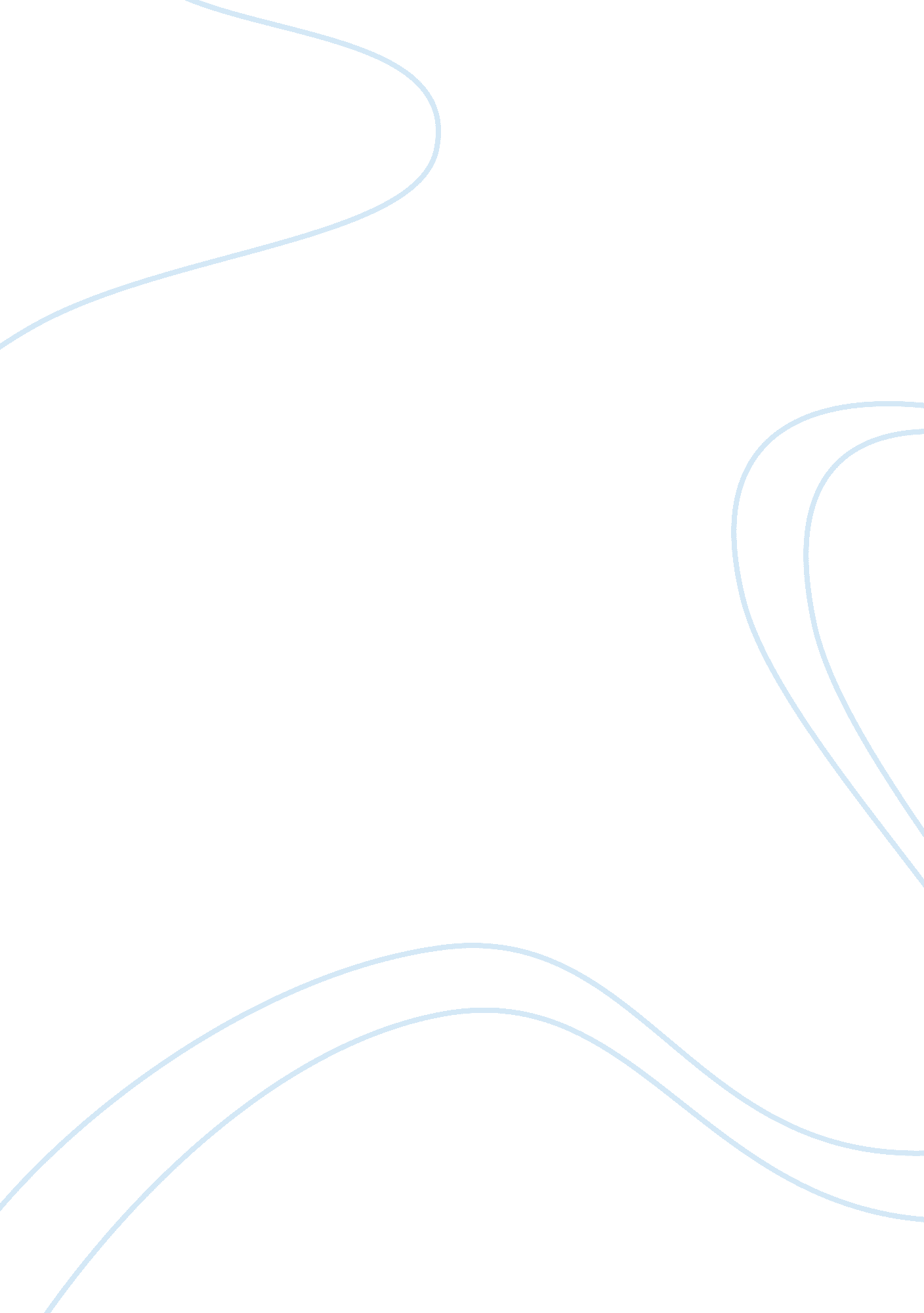 The participation of women in church sociology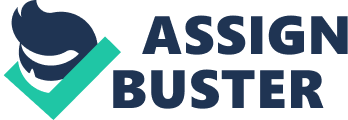 Contents Decisions and Recommendations The engagement of adult females in active functions is a great revolution in the 20th century ( COT 1985 ) . The growing of feminist motion as witnessed by the run for the Equal Rights Amendment statute laws observed by Garza ( 2003 ) have generated many involvements to sociological analysts. Several sociological and political developments have affected every aspect of human enterprises including Christian denominations and church attending. Questions have emerged on whether or non it is right or adequate for ordination of adult females in active adult females active functions ( Pina-Cabral 1986, & A ; Walter 2004 ) . ‘ Gender mainstreaming ‘ described in Lutheran ( 2011 ) has introduced a new dimension into adult females ‘ s engagement and congregational point of views observed in early 1980 ‘ s. Many bookmans have examined the developmental influences of adult females in footings of their cultural, traditional and theological advantages. Similarly, increasing marginalisation of adult females civilisation are besides subjects of consideration in the 1990 ‘ s, doing the hope of puting the universe straight being vested in adult females at all times. Womans in many churches have said to be subordinated with some priests citing the Bibles written by Apostle Paul in I corithians 14 poetries 33 to 35 “ Women be soundless in churches ” . These has led to a high degree of adult females subjugation and development over the old ages until gender analysis began in the late ninetiess ( Lutheran 2011 ) . Gender analysis Fosters purely on the socio cultural, political and spiritual issues in associating to unequal gender sensitiveness taking at altering the point of views of the people in gender sightlessness ( Comstock and Patridge 1972 ) . Some of the grounds for adult females church attending In Walter 2004, some societal scientific theories have been identified to turn out gender devoutness. This was categorized into psychological, deprivation-compensation, and adult females ‘ s societal duty theories. Several surveies including Argyle & A ; Beit-Hallahmi 1975: 77, Gray 1971, Suziedelis & A ; Potvin 1981 revealed guilt as the most cardinal psychological theories related with adult females church attending. It revealed that adult females are more cognizant of forgiveness and they tend to experience guiltier than work forces. Cyclooxygenase 1967, Simmons & A ; Walter 1988 proposes that female assumes forgiveness to God more than work forces. Feminine gender are prone to “ guilt feeling than masculine opposite numbers William Christian ( 1972: 130-161 ) , ” He besides purport that Catholic faith is based on changeless confession of wickednesss by adult females. Tillich 1952 ; Berger 1969, Gray ( 1971 ) , and Garai & A ; Scheinfeld ( 1968 ) describe anxiousness as another major factor that might do adult females to be church departers than work forces. Womans are described to be involved in unsafe activities ( like construct and giving birth ) . Gray ( 1971 ) declares that they approach shrines barefooted seeking healings for their kids or other loved 1s. They are more concerned with basic human infirmity. Most of the Deprivation-compensation theories lie in the fact that church traveling compensates for what the household seems to be missing in footings of the socio-economic facets of life. Women tend to see church as a topographic point to counterbalance for what they are missing in the secular universe. Church attending, Gender Issues, and Interest Groups Walter ( 1990 ) describes the positions of different involvement groups in gender issues and how it manifested in female church attending. Church attending has generated many debateable statements between different groups in both spiritual and sociological research. Women prevalence in Church attending from the position of Christian women’s rightists has been a major topic of research as they place precedence on male domination in churches. They tend to concentrate on other activity of work forces instead on the concentration of their female opposite numbers in church services. The women’s rightists have non been able to supply equal replies to why church attending is more appealing to adult females than work forces. The extremist group of the women’s rightists believe that Christianity is non good for adult females contemning the world of the attending construction. Sociologists as against the women’s rightists are a 2nd group who supposed to hold examined church attending among adult females but who are yet to make so. They tend to concentrate to the full on faith instead than on feminine nature of Pentecostal churches. Despite the fact that sociology was awakened by feminism in the 1970s, the response associated with church attending issues was negative over the old ages. Lots of times have been spent looking at feminism but few actions have been taken on faith related adult females engagement. Furthermore, the most agitated group is the male clergy from both Catholic and Protestant, who supposed to hold examined the church attending forms among adult females, but is yet to make so. The illustration of Billy Graham sighted in Manhunt ( 1985 ) being a member of Pastoral Aid Society shows a great disregard of surveies related with gender fluctuation in church attending though they have tonss of utile penetrations into this survey with the entree that churches have non done necessary follow up for the work forces ( FIC, 1985 ) . The anthropological surveies of peasant communities ( Pitt-Rivers 1971 ; Christian 1972 ; du Boulay 1974 ; Pina-Cabral 1986 ; ) reveal a great committedness to church attending as they have some utile publications of informations from some Protestant and Catholic churches. Church attending, wellness and Genderlity Several surveies including Comstock and Patridge 1972, Heneick 2001, Garza 2003, Battle 2004, and Nicholson et al. , 2009, have considered concerete issues that are relevant to adult females attending in churches genderlity. Comstock and Patridge 1972, links how genderlity, wellness is related with church attending. The survey examines church attending as a determiner of human behavior. He indexed the gender affairs as a great indicant on the wellness of the people, bring forthing concrete hypotheses of how church attending could help in arterioscleotic bosom diseases. Frequency of attending complied with non-official nose count informations conducted in Washington in 1963 was used as a yardstick to find how attending in churches affects gender issues. The survey concludes that church attending affects several facets of human enterprise. This can be linked with a survey by Heineck 2001, he examined church attending in footings of human capital. This survey applies the German based Probit Model depending on socio-economic informations as grounds to size up how church attending varies with several facets of gender survey including age, sex and matrimonial position. it besides applies the faith strength equation for male and female attending to look into how church attending responds to the socio economic factors. The research reveals age holding a positive nexus in church attending and the economic conditions of the economic system. Marital position factor and kids seems to hold positive correlativities on the economic status of Germany. Age was revealed to be strong forecaster for church attending. The interval of clip between 1990 and 1997 depicts a strong concern for denominational association. Church Attendance and Mortality Waldron ( 1976 ) describes a higher mortality rate of 60 % for male than female in his survey. The mortal position of the people was seen to be strongly correlated with the church attending. Womans were seen to populate longer than work forces from this piece of work. Abbotts et al. , 2004 ascertains a high correlativity between church attending and mental wellness. He advocates that depression, self-esteem, and depression and common in the thick of people that are non traveling to church than regular church departers. Objective, hypothesis and research inquiries Sing the increasing concern about why big population of adult females attends Pentecostal churches in Britain ( Walter 2004 ) , a instance survey of RCCG in South East London was presented. This research aims at using both qualitative and quantitative attack to supply answer to the inquiry “ why most church departers of RCCG in South Eastern London are adult females? ” To make so, the Church attending informations is analysed in a sense of psychological, deprivation-compensation, and adult females ‘ s societal duty theories ( Walter, 2004 ) operating at a planetary graduated table. The yardstick applied for research includes age, private supplication, changing spiritual beliefs, guilt, dependance, societal life, position, and kid upbringing ( Garai & A ; Scheinfeld 1968 ) . Black churches and adult females: The complexness, incompatibilities and ambivalency. Why black adult females go to church despite these incompatibilities, Analysis of instance survey of adult females at RCCG in Nigeria and South London History of RCCG in Nigeria and South London THEA A laminitis of TheA Redeemed Christian Church of GodA is Pa Josiah Akindayomi. who was born in July 1909. He hailed from ondo province from the Western part of Nigeria. He was an idol believer but subsequently became a Christian as a consequence of a deep longing to cognize about God. He joined theA cherubim and seraphimA church ) C & A ; S ) in 1931 but left in 1952 when he started a house family. Called theA Glory of God fellowshipA at Willoughby street Ebute-Meta, Lagos. Before so he had been hearing theA voice of the LordA stating Him he was traveling to be His retainer. But he ignored it. He started with merely 9 members but before long the intelligence iof the miracles that occurred in their thick spread. During this period he had a vision of words that appeared to be written on a chalkboard “ The Redeemed Christian Church of God ” . This was amazingA A because dad who could neither read nor compose supernaturallyA A wrote the words down. RCCG was birthed in 1952. Sometime in the early 70s God had spoken to Pa Josiah who his replacement would be. Though he was n’t a member f the church so, but he was a immature university lector, that was in the individual of Enoch Adejare Adeboye. He subsequently became Pa Josiah ‘ s translator construing his discourses fromA YorubaA to English language. He was ordained a pastore in 1975. When dad Josiah was about to decease, he sent forA curate AdeboyeA and shared the compact and programs of the Lord for the church, Pa Josiah died at the age of 71 old ages old. Socio, economic, and educational background of the fold Because this fold started as family family, coupled with the fact the laminitis could merely pass on in local idioms, the socio economic position of the church could be described as nothing in the beginning. Rapid alterations has taken topographic point over the old ages and the fold now have up to 4000 parishes in Nigeria entirely at the last count and besides have subdivisions in about every parts of the universe. One of the caput count raises up to 1 million people in some of the general services where members could come along across the Earth. A critical involvement in this figure is that adult females to work forces ratio are 60 to 40 % . hypertext transfer protocol: //www. lutheranworld. org/What_We_Do/DMD/DMD-Documents/EN/DMD-Concept_of_Gender. pdf 1 Is there a Future for Feminist Theology? ” edited by Deborah F. Sawyer and Diane M. Collier, published by Sheffield Academic Press Ltd, England, p. 21-22. 3. 0 Analysis and Methods 3. 1 Church attending and Black Women: A qualitative and quantitative attack to RCCG Nigeria and South London. This survey was designed to find why there are more adult females in church attending at the RCCG in South London. In order to quantify the attending form, questionnaires ( Appendix 1 ) turn toing assorted facets were distributed to up to 100 respondents. This was combined with bing church attending records for male and female attendants were obtained from 6 parishes of the church in the southern terminal of London over a 10 month period. These consequences were categorized and weighted utilizing specific standards available for analysis as detailed in the tabular arraies. Feedbacks from the inquiries combined with the records were herein analyzed to obtain the general tendency in the church attending forms for usage in this research. Because of sensitive nature of this research as it involved private information, some parishes of the churches were able to let go of the sum-up of the attending inside informations to do this research a success. 3. 2 Description and measuring of variables This research analyzed the impacts of five independent variables-age, private supplication, want, position, societal life, and guilt on gender response to church attending. Dependent Variable Church attending was taken as portion of the groups of inquiries structured as how frequently do you make the followers graded for assorted people. Independent variables Age reflects on how old the respondent is during the last birthday. For the intent of this research, this was graded at intervals to find the age class shown as contained in this study. Private supplication PP shows replies to the inquiry how frequently do you affect in private supplication? ( rated from 0 to 3 ) in the response sheet. Deprivation/Neglect An sum of deprivation/neglect symptoms was computed from have you of all time suffered neglect or want or disregard. The respondents ‘ experience on whether or non they have been deprived of any major right or privilege in anyway was represented as a Boolean variable. Status/Social life Information presented on the current and old businesss were used to find the position. Where this is losing, information provided on income scope were used to find a likely position of the respondent. The societal life of the persons was determined with how they send their leisure hours Guilt This was measured on a 3 point graduated table to find if the respondents normally suffered a short or long term guilt whenever erred. 3. 3 Statistical methods SPSS for Windowss was used to traverse table how church attending among work forces and adult females varies in South London with each of the variables aforementioned over a 10 month period from April 2010 to January 2011 ( Table 1 ) . Following Green and Wind ( 1973 ) , the feedbacks represented by the independent variables were graded base on a 22 point penchant graduated table. Low ranking corresponds to high penchant. A categorical arrested development analysis was conducted on the informations to analyze how church attending varies with them. Even though a representation of attending between different gender groups was represented, the balance of these analyses dressed ores on the adult females church attending position in RCCG in South London. This avoids the trouble of including church attending for work forces, non-Christians and people of other faiths in the analyses. The full datasets were tested for both the linear and quadratic effects of the independent variables of age, PP, DN, position, societal life and Neglect ( SAS, 1996 ) . The fluctuation of the variables on church attending was correlated one to another. The position and societal life of the people as related with church attending among churches were compared utilizing the chi-squared trial of independency 95 % assurance degree. Furthermore, some hypotheses were structured to further analyse how each of these variables affects the church attending form among changing gender in the information captured. Further analysis were so based on the remainders of the regressive behaviour utilizing analysis of discrepancy ( ANOVA ) to prove the extent with which church attending varies among different parishes and the factors listed earlier. 4. 0 Consequences and Discussions 4. 0 Church Attendance Variation in RCCG South London In order to find why there are more adult females in church attending in RCCG of South London, a quantitative attack was applied. Figure 1 shows the attending form for six selected RCCG churches in South London between April 2010 and January 2011. This attending form shows a great fluctuation across different church units during this period. Figure 1. Attendance form between selected RCCG Churches in South London Figure 2. Representation of variableness of attending between male and female attending across selected churches in South London between April 2010 and January 2011 Despite the fact that attending forms in the churches between male and female across the periods were strongly positively correlated with 91 % for least correlativity and 92 % for the highest 1 ( Figure 2 ) , the figures reveals that adult females attendance out Markss those of work forces across the periods observed. The fluctuations observed between different gender group ( Men and adult females ) were statically important with a chance P = 0. 00 ( or P & lt ; 0. 05 ) utilizing spearman ‘ s coefficient of fluctuation. The relationship so portrays a really high correlativity coefficient ( R2 ) . Table 1. Correlations apparent between male and female Church attending forms in South London. Male Male Pearson Correlation 1 Sig. ( 2-tailed ) Sum of Squares and Cross-products 25354. 933 Covariance 429. 745 Nitrogen 60 Female Pearson Correlation . 936** Sig. ( 2-tailed ) . 000 Sum of Squares and Cross-products 59821. 400 Covariance 1013. 922 Nitrogen 60 ** . Correlation is important at the 0. 01 degree ( 2-tailed ) . Consequences obtained from the additive arrested development attack are depicted by Table 2. The relationship factor ( R2= 93 % ) was decently fitted for the consequences portrayed by Figure 2. stated before. This statistics represents how much of the discrepancy in the response is explained by the leaden combination of forecasters. Because the high value of R2 is really near to 1, it shows that a great relationship is portrayed by the factors in the theoretical account. Regressing penchant on the five forecasters consequences in an R2 of 0. 93, bespeaking that about 92 % of the discrepancy in the Church attending forms is explained by the forecaster variables in the additive arrested development. Table 2. Model Summary as portrayed by Church attending form by adult females in South London Multiple R R Square Adjusted R Square Apparent Prediction Error . 963 . 927 . 855 . 073 Dependent Variable: Preference Forecasters: Age Private_Prayer Guilt Social_Status Deprivation_Neglect The standardised coefficients for all the factors ( Independent variables ) impacting adult females attending forms are shown in the tabular array 5. The mark of the coefficient indicates whether the predicted response additions or lessenings when the forecaster additions, all other forecasters being changeless. Table 3. ANOVA Analyses of how the chosen Predictors ( Age Private_Prayer Guilt Social_Status Deprivation_Neglect ) affect adult females church attending Sum of Squares df Mean Square F Sig. Arrested development 19. 477 10 1. 948 12. 790 . 000 Residual 1. 523 10 . 152 Entire 21. 000 20 Table 4 and 5 contains the intercorrelations among the church attending forecasters for adult females. The consequence reveals a utile multicollinearity in the arrested development consequences. Variables that are extremely correlated will take to unstable arrested development estimations. However, due to their high correlativity, excluding one of them from the theoretical account merely minimally affects anticipation. The discrepancy in the response that can be explained by the omitted variable is still explained by the staying correlative variable. However, zero-order correlativities are sensitive to outliers and besides can non place multicollinearity due to a high correlativity between a forecaster and a combination of other forecasters. The Categorical Regression process outputs an R2 of 0. 948, bespeaking that about 95 % of the discrepancy in the transformed penchant rankings is explained by the arrested development on the optimally transformed forecasters. Transforming the forecasters improves the tantrum over the standard attack. Table 4. Standardized Coefficients of the factors impacting church attending in South London. Standardized Coefficients df F Beta Bootstrap ( 1000 ) Estimate of Std. Mistake Age -. 752 . 147 1 26. 141 Private_Prayer . 077 . 137 3 . 312 Guilt . 333 . 143 3 5. 397 Social station -. 350 . 151 2 5. 360 Deprivation_Neglect -. 159 . 146 1 1. 186 Dependent Variable: Preference Table 5. Correlations and Tolerance Correlations and Tolerance Correlations Importance Tolerance Zero-Order Partial Part After Transformation Age -. 815 -. 940 -. 740 . 661 . 967 Private_Prayer . 237 . 270 . 075 . 020 . 969 Guilt . 430 . 774 . 329 . 155 . 977 Social station -. 352 -. 792 -. 349 . 133 . 993 Deprivation_Neglect -. 185 -. 507 -. 158 . 032 . 992 Further to correlativities stated above, Table 4 inside informations the correlativities, partial correlativities, and portion correlativities of the variables impacting adult females church attending because inspecting merely arrested development coefficients as a forecaster is non sufficient for opinion in this analysis. The zero-order correlativity as depicted by Table 4 is the correlativity between the transformed forecaster and the transformed response. For this information, the largest correlativity occurs for Age as a factor for church attending in adult females. 4. 2. Discussion of Results. In this piece of work, I have examined how adult females church attending is being affected by age, private supplication, guilt, societal position and want in RCCG church in South London. The analysis revealed in great trade that there is a important difference in the church attending form between both work forces and adult females in RCCG, South London. This tendency of form is consistent over a 10 month period ( Figure 1 ) . As earlier stressed, the correlativity is strongly correlated across the period examined with up to 92 % of adult females explained by church attending. The relationship factor established between church attending and assorted factors examined shows a varying relationship across these factors. The influence of these factors on church attending was showed in the correlativities, partial correlativities, and portion correlativities of the variables impacting adult females church attending. Age holding P & lt ; 0. 05 ( or P = -0. 758 ) followed by societal position P = -0. 35. Other factors like deprivation/neglect followed this with P = -0. 159 ( Table 4 ) . Furthermore, intercorrelations of factors considered against adult females church attending reveal a utile multicollinearity in the arrested development consequences. The combined factors seem to hold a strong deduction on the church attending form. Age as a factor considered for church attending is extremely correlated and the arrested development estimation seems to give unstable estimations. However, due to their high correlativity, excluding one of them from the theoretical account merely minimally affects anticipation. The discrepancy in the response that can be explained by the omitted variable is still explained by the staying correlative variable. However, zero-order correlativities are sensitive to outliers and besides can non place multicollinearity due to a high correlativity between a forecaster and a combination of other forecasters. Decisions and Recommendations This survey has examined why there are more adult females in church attending in RCCG, South London. Partss of the factors examined are age, committedness to private supplication life, long enduring guilt position and their societal life in general. Based this survey, older adult females attend on a regular basis than adult females at younger ages. The age variableness in adult females besides affects their societal life which make them spend most of their times in the church. Highly societal and younger adult females tend to be passing their clip elsewhere outside the church premises. Some adult females besides give a high devotedness to private supplication life compared to their male opposite numbers. This justifies the purposes of many bookmans on whether or non faith has departed from work forces and now faith is now a private matter or non. Furthermore, adult females tend to experience guiltier than work forces. They ever mention God for forgiveness than for work forces who seems to be more stiff and barely accept their errors non to speak of coming to church for confessions. Sing the kernel of Christian religion, fewer Numberss of work forces in churches might intend that bulk of work forces are populating on their domestic religion. This seems to be linked to why there are broad distributing spiritual beliefs in the general society. Or what are the functions of work forces in the explicating new faiths in the universe. Or when the work forces are non in the church attending where would they hold been? How does it associate the gender favoritism and many more? These are some of the inquiries that need to be researched in relation to gender analysis and gender sensitiveness. 